         06C4E115738540E2PhD докторант Г.Б. Жумабаеваныңдиссертациясына ресми рецензенттерді бекіту туралы2023 жылдың 04 сәуіріндегі № 6 Басқарма шешімімен бекітілген «С.Ж. Асфендияров атындағы Қазақ ұлттық медицина университеті диссертациялық кеңес Ережесінің» 9 тармағының 9.12 тармақшасына сәйкес 6D110200, 8D10101, 8D139 – «Қоғамдық денсаулық сақтау» мамандығы бойынша диссертациялық кеңес төрағасы М. Кульжановтың қызмет хаты негізінде БҰЙЫРАМЫН:8D10101– «Қоғамдық денсаулық сақтау» мамандығы бойынша PhD докторант Жумабаева Галия Болатовнаның: «Влияние антидопингового образования и адвокации на приверженность к здоровому образу жизни спортсменов Республики Казахстан» тақырыбындағы диссертациясына келесі ресми рецензенттер бекіту:1) Ергалиев Куаныш Асылханович – PhD (Қоғамдық денсаулық сақтау ғылымдарының докторы), Назарбаев Университеті Медицина мектебінің қауымдастырылған профессоры (Астана, Қазақстан);2) Буркашов Аптылай Бухарбаевич – медицина ғылымдарының докторы, профессор. Инфекцияға қарсы препараттар ғылыми орталығының клиникалық зерттеулер бөлімінің кеңесшісі (Алматы, Қазақстан).2. Осы бұйрықтың орындалуын бақылау проректор К.К. Давлетовке жүктелсін.Басқарма төрағасы - Ректор                                    М. Шоранов         06C4E115738540E2Об утверждении официальными рецензентами диссертации PhD-докторанта Жумабаевой Г.Б.В соответствии с п.п. 9.12, п. 9 «Положение о диссертационном совете НАО «Казахский национальный медицинский университет имени С.Д. Асфендиярова» утвержденного Решением Правления № 6 от 04 апреля 2023 года, на основании служебной записки председателя Диссертационного совета по специальности 6D110200, 8D10101, 8D139 – «Общественное здравоохранение» М. Кульжанова, ПРИКАЗЫВАЮ:Утвердить официальными рецензентами диссертации PhD-докторанта Жумабаевой Галии Болатовны на тему: «Влияние антидопингового образования и адвокации на приверженность к здоровому образу жизни спортсменов Республики Казахстан» по специальности 8D10101 – «Общественное здравоохранение» следующих лиц: 1) Ергалиев Куаныш Асылханович – PhD (Доктор общественного здравоохранения), ассоциированный профессор Школы медицины Назарбаев Университета (Астана, Казахстан);2) Буркашов Аптылай Бухарбаевич – доктор медицинских наук, профессор. Консультант отдела клинических испытаний в Научном центре противоинфекционных препаратов (Алматы, Казахстан).2. Контроль за исполнением настоящего приказа возложить на проректора К.К. Давлетова.     Председатель Правления - Ректор                               М. Шоранов«С.Ж.Асфендияров атындағы Қазақ ұлттық медицина университеті» коммерциялық емес акционерлік қоғамы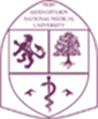 Некоммерческое акционерное общество «Казахский национальный медицинский университет имени С.Д.Асфендиярова»050012, Алматы қаласы, Төле би көшесі, 94 үйтелефон: +7/727/292-78-85, 292-79-37, 338-70-30факс: +7/727/292-13-88, e-mail: info@kaznmu.kz050012, город Алматы, улица Толе би, д.94телефон: +7/727/292-78-85, 292-79-37, 338-70-30факс: +7/727/292-13-88, e-mail: info@kaznmu.kz               БҰЙРЫҚ               ПРИКАЗ               13.02.2024                                     № 93              Алматы қаласы                  город Алматы«С.Ж.Асфендияров атындағы Қазақ ұлттық медицина университеті» коммерциялық емес акционерлік қоғамыНекоммерческое акционерное общество «Казахский национальный медицинский университет имени С.Д.Асфендиярова»050012, Алматы қаласы, Төле би көшесі, 94 үйтелефон: +7/727/292-78-85, 292-79-37, 338-70-30факс: +7/727/292-13-88, e-mail: info@kaznmu.kz050012, город Алматы, улица Толе би, д.94телефон: +7/727/292-78-85, 292-79-37, 338-70-30факс: +7/727/292-13-88, e-mail: info@kaznmu.kz               БҰЙРЫҚ               ПРИКАЗ               13.02.2024                                     № 93              Алматы қаласы                  город Алматы